РОССИЙСКАЯ ФЕДЕРАЦИЯ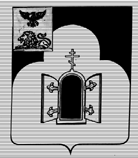 БЕЛГОРОДСКАЯ ОБЛАСТЬМУНИЦИПАЛЬНЫЙ РАЙОН «ЧЕРНЯНСКИЙ РАЙОН»МУНИЦИПАЛЬНЫЙ СОВЕТ ЧЕРНЯНСКОГО РАЙОНА                                    Двенадцатая                                     сессия третьего созыва         Р Е Ш Е Н И Е25 сентября 2019 г.                                                                                          № 139О внесении изменений в решение Муниципального совета Чернянского района от 28.03.2014 г.              № 84 «Об утверждении Положения об экономическом управлении администрации муниципального района «Чернянский район» Белгородской области»	В соответствии с частью 3 статьи 25 Устава Чернянского района, решением Муниципального совета от 25.09.2019 г. № 138 «Об определении Коллегиального органа, осуществляющего оценку эффективности организации и функционирования антимонопольного комплаенса,  и ответственных за функционирование системы антимонопольного комплаенса уполномоченных подразделений  администрации Чернянского района»  Муниципальный совет Чернянского района решил:1. Внести в решение Муниципального совета Чернянского района от 28.03.2014 г. № 84 «Об утверждении Положения об экономическом управлении администрации муниципального района «Чернянский район» Белгородской области» (в редакции  решений от 25.07.18 г. № 604, от 12.10.2018 г. № 10) следующие изменения:1.1. пункт  2.2  раздела  2 Положения об экономическом управлении администрации муниципального района «Чернянский район» Белгородской области, утвержденного частью 1 решения,  дополнить  абзацем  следующего  содержания:  « - обеспечение соответствия требованиям антимонопольного законодательства (антимонопольного комплаенса) в администрации муниципального района «Чернянский район» Белгородской области.»;1.2. раздел 3 Положения об экономическом управлении администрации муниципального района «Чернянский район» Белгородской области, утвержденного частью 1 решения,  дополнить пунктами 3.31 - 3.44 следующего содержания:«3.31. подготовка и представление на утверждение главы администрации проекта правового акта об антимонопольном комплаенсе (внесении изменений в правовой акт об антимонопольном комплаенсе), а также подготовка внутренних документов, регламентирующих процедуры антимонопольного комплаенса;3.32.  подготовка и представление на утверждение главе администрации района карты комплаенс-рисков администрации района;3.33.  разработка и представление на утверждение главе администрации района перечня ключевых показателей эффективности функционирования антимонопольного комплаенса, мониторинг их достижения;3.34.  подготовка и представление на утверждение главе администрации района плана мероприятий по снижению комплаенс-рисков, мониторинг его реализации;3.35.  подготовка для подписания главой администрации района и утверждения Коллегиальным органом проекта доклада об антимонопольном комплаенсе;3.36.  координация взаимодействия с Коллегиальным органом, осуществляющим оценку эффективности функционирования антимонопольного комплаенса;3.37.  консультирование сотрудников муниципальных органов власти по вопросам, связанным с соблюдением антимонопольного законодательства и антимонопольным комплаенсом;3.38.  организация взаимодействия с другими структурными подразделениями администрации по вопросам, связанным с антимонопольным комплаенсом;3.39.  разработка процедуры внутреннего расследования, связанного с функционированием антимонопольного комплаенса, организация внутренних расследований, связанных с функционированием антимонопольного комплаенса, и участие в них;3.40.  взаимодействие с Управлением Федеральной антимонопольной службы по Белгородской области и организация содействия ему в части, касающейся вопросов, связанных с проводимыми проверками, функционированием антимонопольного комплаенса;3.41. информирование главы администрации района о внутренних документах, которые могут повлечь нарушение антимонопольного законодательства, противоречить антимонопольному законодательству и антимонопольному комплаенсу;3.42. систематическая оценка эффективности разработанных и реализуемых мероприятий по снижению комплаенс-рисков;3.43. организация и координация взаимодействия с коллегиальным органом;3.44. выполнение иных полномочий, возложенных на управление соответствующими решениями Муниципального совета.».2. Разместить настоящее решение на официальном сайте органов местного самоуправления Чернянского района в сети Интернет в разделе «Муниципальный совет» (адрес сайта: http://www.admchern.ru).3.  Ввести в действие настоящее решение со дня его принятия.4. Контроль за выполнением настоящего решения возложить на постоянную комиссию Муниципального совета Чернянского района по законности, нормативной и правовой деятельности, вопросам местного самоуправления и заместителя главы администрации по экономике и финансам – начальника управления финансов и бюджетной политики администрации Чернянского района.Председатель Муниципального совета Чернянского района                                                                                М.В.Чуб